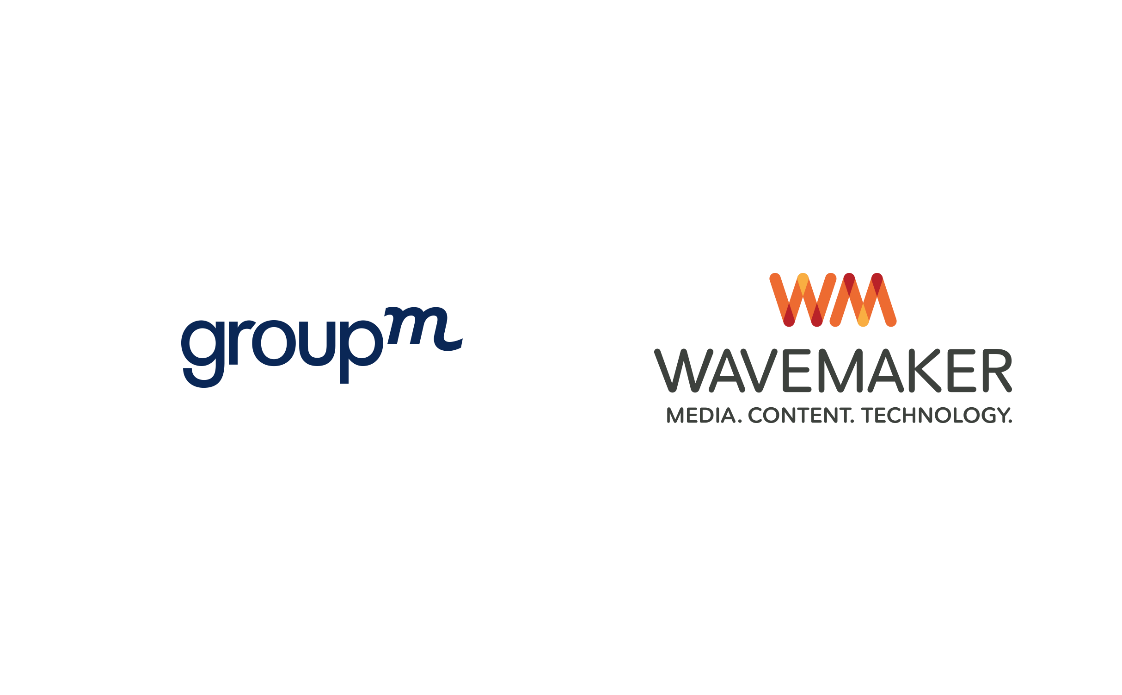 Junior fejlesztő – marketing automatizációÉrdekel a marketing és az automatizáció világa? Unod a monotonitás, és inkább valós fejlesztői problémán dolgozni? Szereted átlátni, gyorsítani a meglévő folyamatokat? Jártasan mozogsz a VBA világában és foglalkoztál már rendszerek automatizálásával C# vagy python környezetben? Írtál már SQL kódokat is? Érdekel a javascript és a webes megoldások?Magyarország vezető médiaügynökségeként a legnagyobb hazai vállalatok digitális reklámkampányait kezeljük. Ha szeretnél részt venni a cég belső folyamatainak fejlesztésében, valamint ügyfélspecifikus megoldások fejlesztésében, akkor a legjobb helyen jársz.   Akit keresünk: Magas szintű excel tudás és jártasság complex vba scriptek írásábanC# és/vagy python nyelv ismerete és önálló fejlesztések megvalósítása a segítségükkelSQL nyelv és adatbázis sémák ismereteÖsszetett folyamatokban való gondolkodás és ezeknek megfelelő kivitelezésKommunikációképes angol nyelvtudásLelkes és proaktív hozzáállás, igény a folyamatos fejlődésre és kihívásokraHa ez is igaz rád, az szuper: Érdekelnek a webes technológiák (Javascript, .NET)Szeretsz új dolgokat tanulni és érdekelnek az új technológiákRészt vettél már összetett rendszerek fejlesztésébenNem tartod magadban az ötleteidet, szeretsz innoválniA feladatok, amik rád várnak: Komplex VBA template-ek és rendszerek karbantartása, továbbfejlesztéseÜgyfél és ügynökségi munkafolyamatok automatizálásaÜgyfélspecifikus megoldások készítése és teszteléseRészvétel új rendszerek tervezésében és teljes kivitelezésébenFejlesztések dokumentálásaJó nálunk dolgozni, mert:Mi vagyunk az ország legjobb médiaügynöksége (RECMA, M+)Egy fiatal, dinamikus, jó hangulatú csapat része lehetsz, ahol támogatjuk a fejlődésedetNem rakunk be egy monoton feladat mögé, hanem változatos problémákat oldunk meg közösen a felvételedtől kezdveNyitottak vagyunk az innovációra, az új ötletekre, és biztosítjuk az ehhez szükséges modern munkakörnyezetetA havi fix bér mellett számíthatsz egyéb juttatásokra is Amennyiben felkeltettük érdeklődésedet, küldd el fényképes önéletrajzodat a  talent@groupm.com e-mail címre!